Mixtures - Introduction So, a mixture is NOT a pure substance (like elements and compounds). This means a mixture does not have a definite composition like elements or compoundsThis means that the properties of a mixture will vary depending on the percent composition of the things in it. MIXTURESThe type of mixture is all about the particles  being mixed!Mixture types - Solutions, Suspensions, and Colloids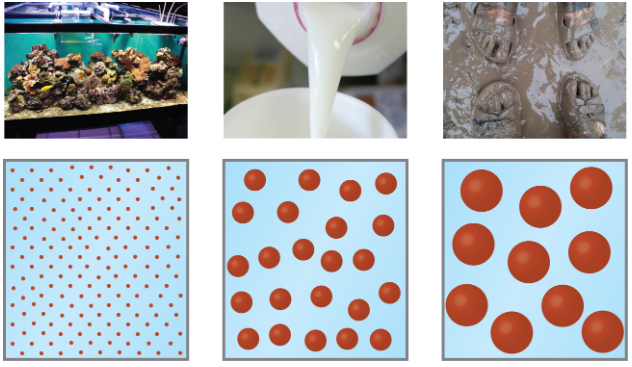 The size of the particles has a great effect on the properties of a mixture. Mixtures get classified as solutions, suspensions, or colloids based on the size of the particles in the mixture.Solutions have tiny (invisible – molecule size) particles in themColloids have very small (microscopic) particles in themSuspensions have small to large (macroscopic – you can see them) particles in them.MixturesHomogeneous                Heterogeneous          Solution          Colloid          SuspensionSolutions When substances dissolve and form a homogeneous mixture, the mixture is called a solution. Whatever substance there is more of is called the solvent. 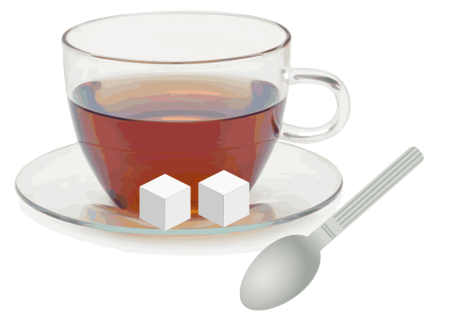 The other is called the solute.For example -  In Iced tea-the water is the solvent, the tea mix is the solute). Properties of a Solution Transparent - Light passes through them. They do not separate into layers over time. If they are poured through a filter, everything passes through, none of the particles will get trapped. All of the particles in a solution are too small to scatter light, become separated, or filter out.Suspensions Suspensions are mixtures in which you can see the particles in the mixture. Thus suspensions are visibly heterogeneous mixtures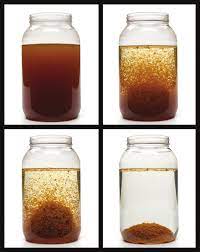 For example - Muddy water taken from a swamp is a good example.  Properties of a Suspension There are visible particles.The suspended particles settle out over time.Filters can separate particles that make up a suspension. Scatter light. (This is known as the Tyndell Effect) The particles in a suspension are big enough to see, and will settle out into layers, can be filtered out, and scatter or block light.Colloids 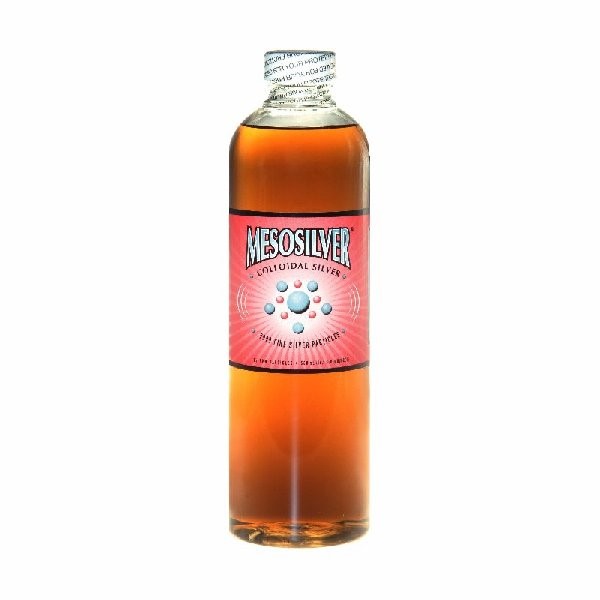 Colloids are not transparent (can be translucent or opaque) but you cannot see the particles in them. They have very small particles in them that will not settle out or be filtered out. Examples include Milk (tiny fat droplets in water), smooth peanut butter, vegemite, honey, pudding, whipped cream, and even fog!Properties of Colloids The particles are not visible (so colloids look homogeneous, but they are classed as heterogeneous)Colloids do not separate into layers. Particles cannot be filtered out. Scatter light. Colloids appear to be homogeneous (like solutions), but are not (colloids are translucent or opaque). Colloids have particles that are very small, will not separate out, be filtered out, but will scatter light.Colloids are classified by the phases (solid, liquid, gas) of the particles in the mixture.Particles mixed inWhat it is mixed intoName of Colloid typeExamplesGasLiquid FoamWhipped cream, soap LatherGasSolidSolid foamPumice stone, rubberLiquid GasAerosolCloud, mist, fogLiquid LiquidEmulsionMilk, cream, mayonnaiseLiquid SolidGelJelly, butter, curd, cheeseSolid GasAerosolSmoke, hazeSolid SolidSolid-solColoured glasses, gems, ruby glass  SolutionColloidsSuspensionsHomogeneousHeterogeneousHeterogeneousParticle size: 0.01nm - 1nm; (atoms, ions or molecules)Particle size: 11-1000nm, (very large molecules or aggregates)Particle size: over 1000nm, (large particles or aggregates)Do not separate on standingDo not separate on standingParticles settle outCannot be separated by filtrationCannot be separated by filtrationCan be separated by filtrationDo not scatter lightScatter light or be opaque)May either scatter light or be opaque